Person—microalbumin level (measured), total milligrams per litre N[NNN].NExported from METEOR(AIHW's Metadata Online Registry)© Australian Institute of Health and Welfare 2024This product, excluding the AIHW logo, Commonwealth Coat of Arms and any material owned by a third party or protected by a trademark, has been released under a Creative Commons BY 4.0 (CC BY 4.0) licence. Excluded material owned by third parties may include, for example, design and layout, images obtained under licence from third parties and signatures. We have made all reasonable efforts to identify and label material owned by third parties.You may distribute, remix and build on this website’s material but must attribute the AIHW as the copyright holder, in line with our attribution policy. The full terms and conditions of this licence are available at https://creativecommons.org/licenses/by/4.0/.Enquiries relating to copyright should be addressed to info@aihw.gov.au.Enquiries or comments on the METEOR metadata or download should be directed to the METEOR team at meteor@aihw.gov.au.Person—microalbumin level (measured), total milligrams per litre N[NNN].NIdentifying and definitional attributesIdentifying and definitional attributesMetadata item type:Data ElementShort name:Microalbumin level—milligrams per litre (measured)METEOR identifier:270335Registration status:Health!, Standard 01/03/2005Definition:A person's microalbumin level measured in milligrams per litre (mg/L).Data Element Concept:Person—microalbumin levelValue Domain:Total milligrams per litre N[NNN].NValue domain attributesValue domain attributesValue domain attributesRepresentational attributesRepresentational attributesRepresentational attributesRepresentation class:TotalTotalData type:NumberNumberFormat:N[NNN].NN[NNN].NMaximum character length:55ValueMeaningSupplementary values:9999.9
 Not stated/inadequately described
 Unit of measure:Milligram per litre (mg/L)Milligram per litre (mg/L)Data element attributes Data element attributes Collection and usage attributesCollection and usage attributesCollection methods:Measurement of microalbumin levels should be carried out by laboratories, or practices, which have been accredited to perform these tests by the National Association of Testing Authority.Microalbumin is not detected by reagent strips for urinary proteins, and requires immunoassay.As urinary albumin varies with posture and exercise it is important to collect the urine under very standard conditions; short-term (2 hours) during rest, overnight (approximately 8 hours) or an early morning sample. For screening purposes an early morning urine specimen is adequate.Test for albuminuria by measuring microalbumin in timed or first morning urine sample.The results considered elevated are:spot urine 30 to 300mg/L; ortimed urine (24 hr collection) 20 to 200 ug/min.Source and reference attributesSource and reference attributesSubmitting organisation:National Diabetes Data Working Group
Origin:National Diabetes Outcomes Quality Review Initiative (NDOQRIN) data dictionaryRelational attributesRelational attributesRelated metadata references:Is re-engineered from  Microalbumin - units, version 1, DE, NHDD, NHIMG, Superseded 01/03/2005.pdf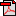  (16.3 KB)No registration status
Is re-engineered from  Microalbumin/protein - measured, version 1, DE, NHDD, NHIMG, Superseded 01/03/2005.pdf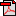  (16.5 KB)No registration status
See also Laboratory standard—upper limit of normal range for microalbumin, total milligrams per litre N[NN].NHealth!, Standard 01/03/2005Implementation in Data Set Specifications:Diabetes (clinical) DSSHealth!, Superseded 21/09/2005DSS specific information: A small amount of protein (albumin) in the urine (microalbuminuria) is an early sign of kidney damage. Microalbuminuria is a strong predictor of macrovascular disease and diabetic nephropathy. Incipient diabetic nephropathy can be detected by urine testing for microalbumin. Incipient diabetic nephropathy is suspected when microalbuminuria is detected in two of three samples collected over a six-month period in patients in whom other causes of an increased urinary album excretion have been excluded.Diagnosis of microalbuminuria is established if 2 of the 3 measurements are abnormal.According to the Principles of Care and Guidelines for the Clinical Management of Diabetes Mellitus a test for microalbuminuria is to be performed:at diagnosis and then every 12 months for patients with Type 2 diabetes, 5 years post diagnosis and then every 12 months for patients with Type 1 diabetes, if microalbuminuria is present, perform up to two additional measurements in the next 6 weeks.

Diabetes (clinical) NBPDSHealth!, Standard 21/09/2005DSS specific information: A small amount of protein (albumin) in the urine (microalbuminuria) is an early sign of kidney damage. Microalbuminuria is a strong predictor of macrovascular disease and diabetic nephropathy. Incipient diabetic nephropathy can be detected by urine testing for microalbumin. Incipient diabetic nephropathy is suspected when microalbuminuria is detected in two of three samples collected over a six-month period in patients in whom other causes of an increased urinary album excretion have been excluded.Diagnosis of microalbuminuria is established if 2 of the 3 measurements are abnormal.According to the Principles of Care and Guidelines for the Clinical Management of Diabetes Mellitus a test for microalbuminuria is to be performed:at diagnosis and then every 12 months for patients with Type 2 diabetes,5 years post diagnosis and then every 12 months for patients with Type 1 diabetes,if microalbuminuria is present, perform up to two additional measurements in the next 6 weeks.